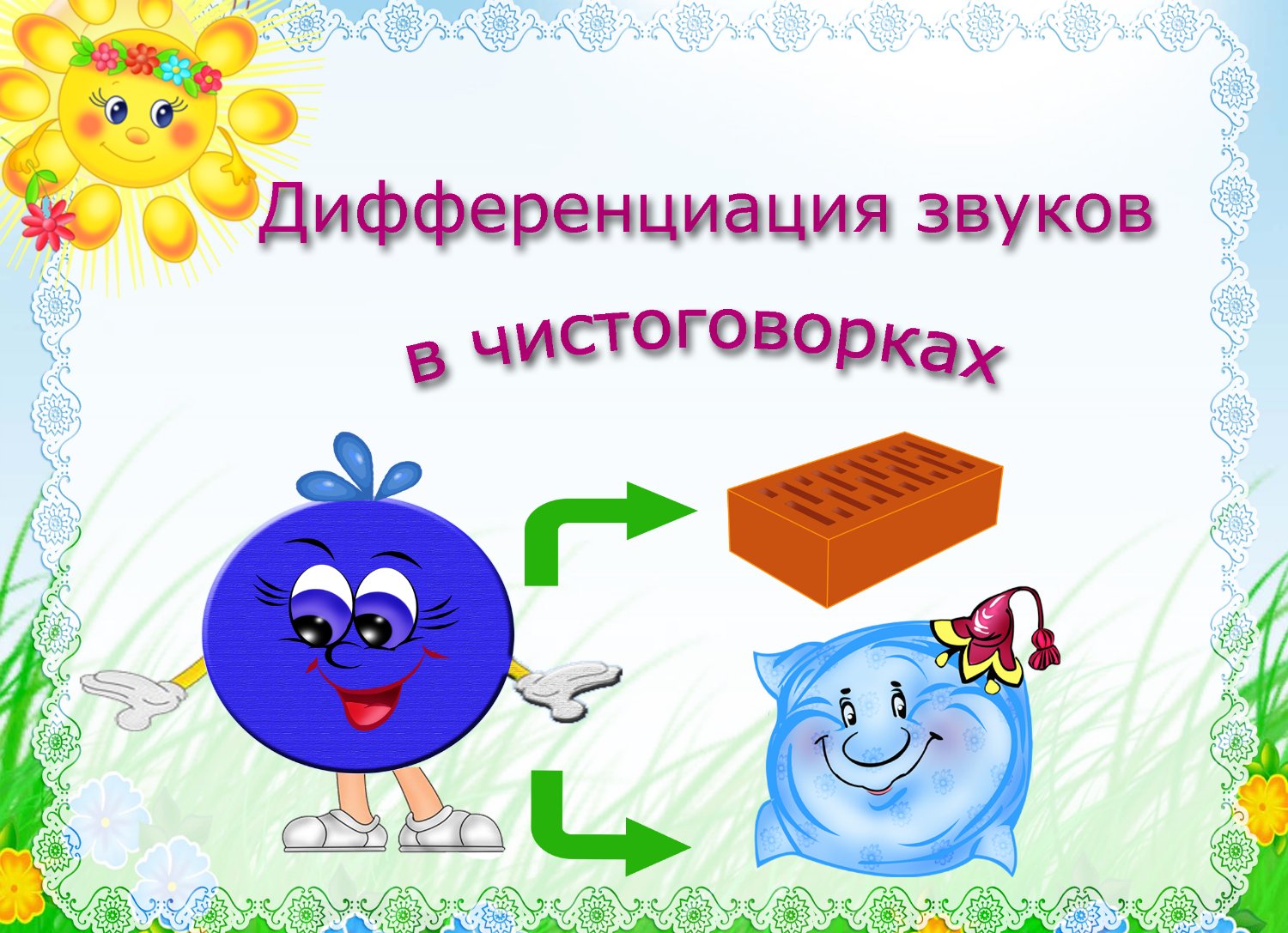 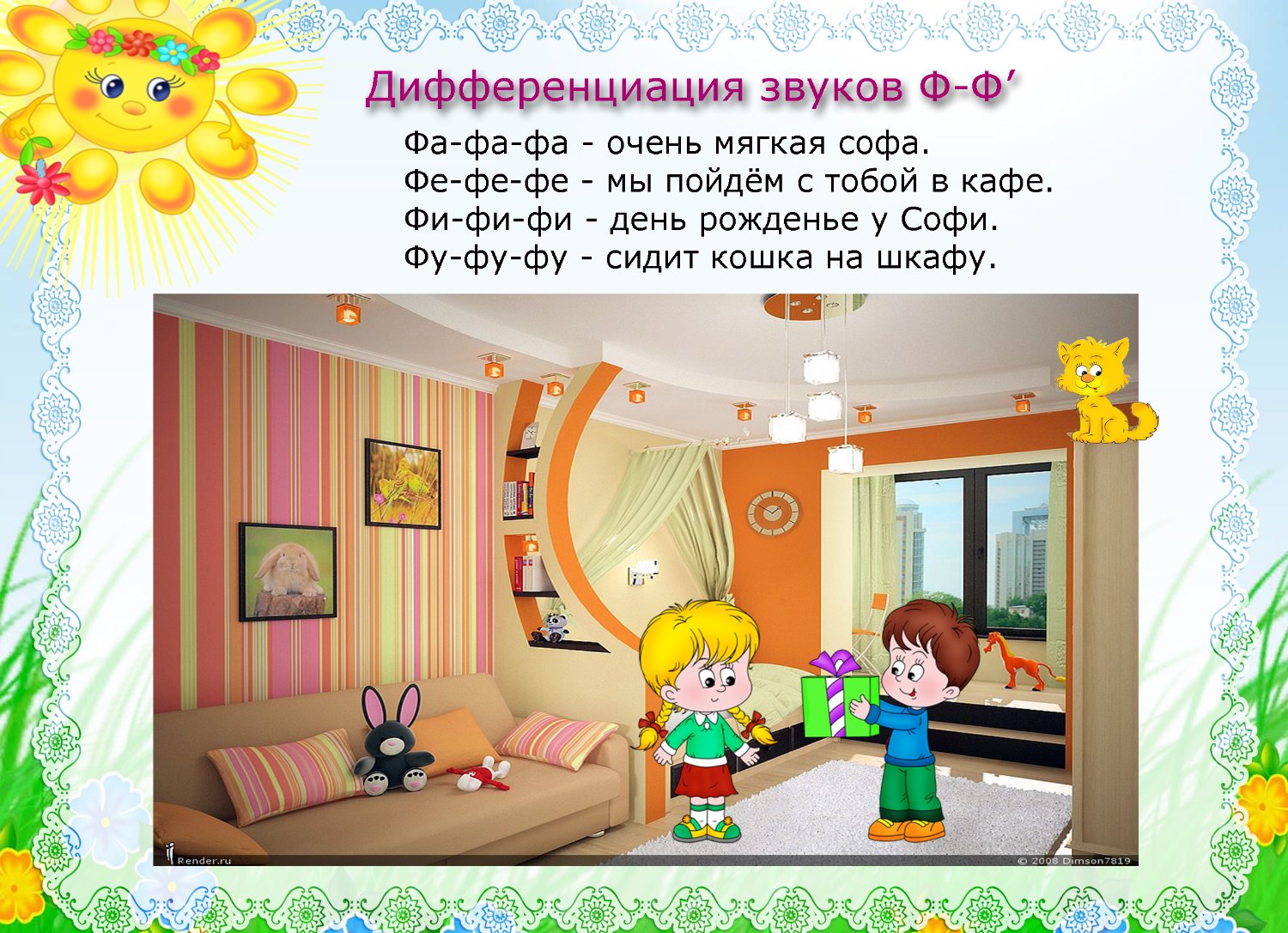 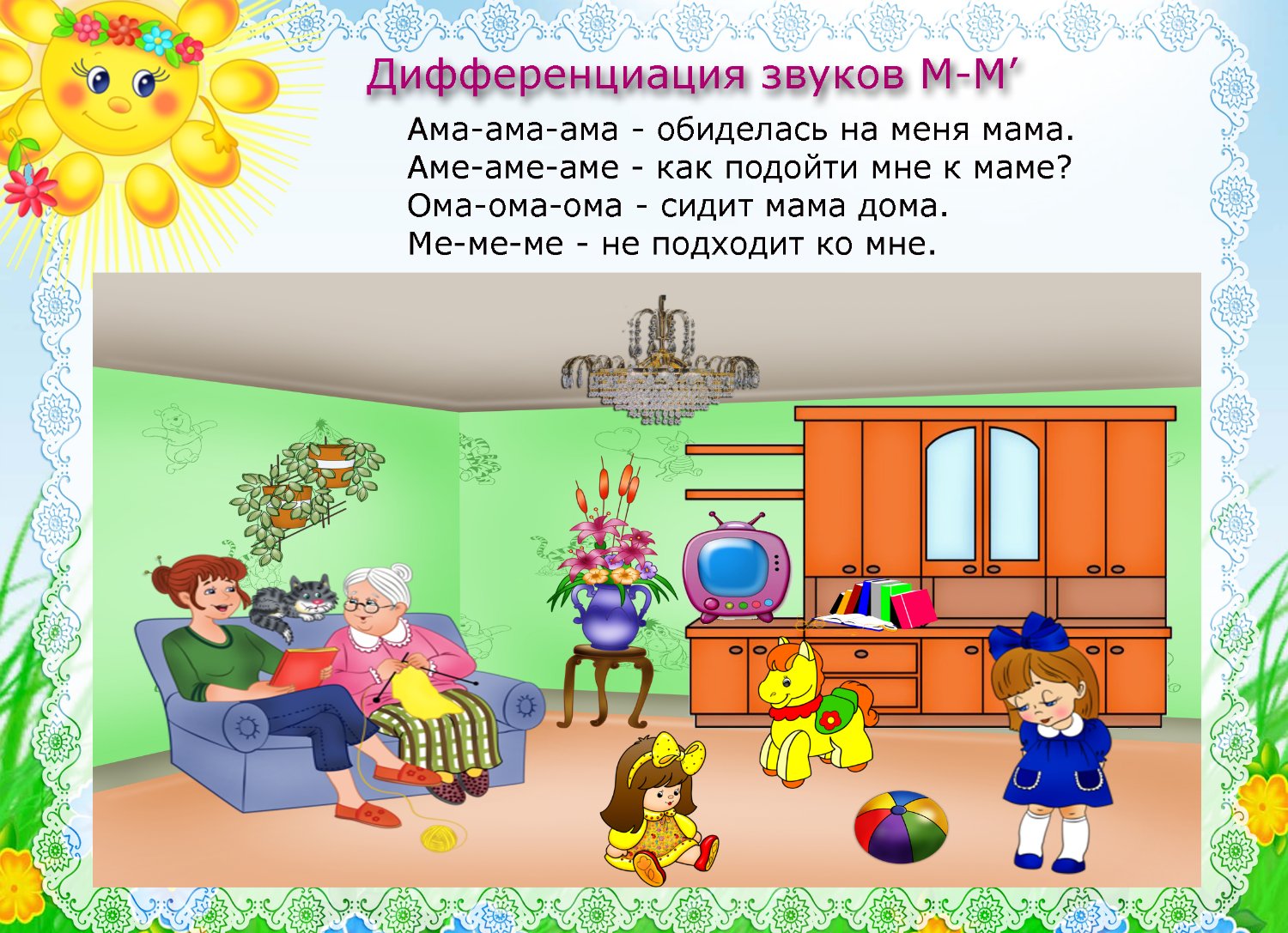 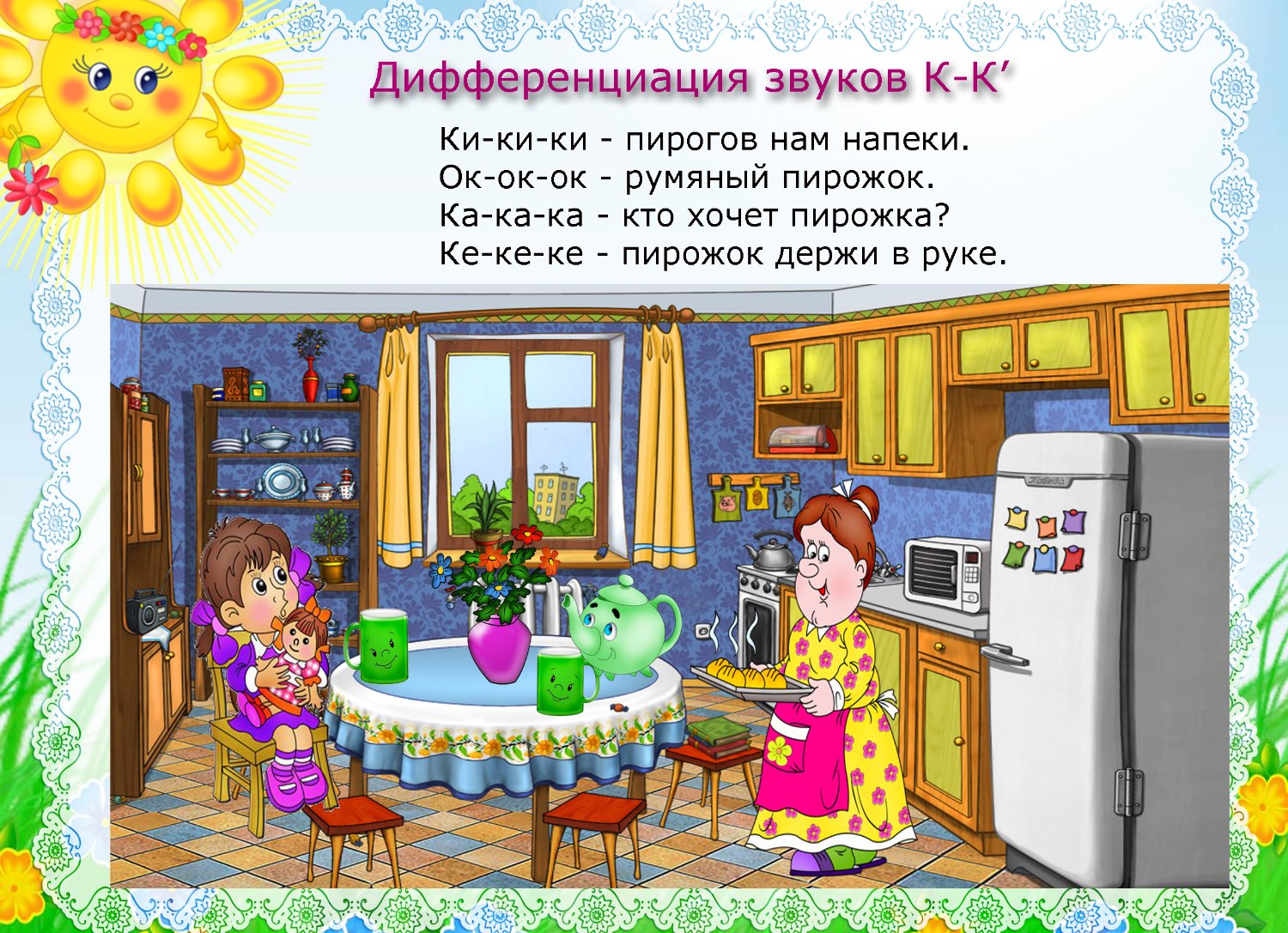 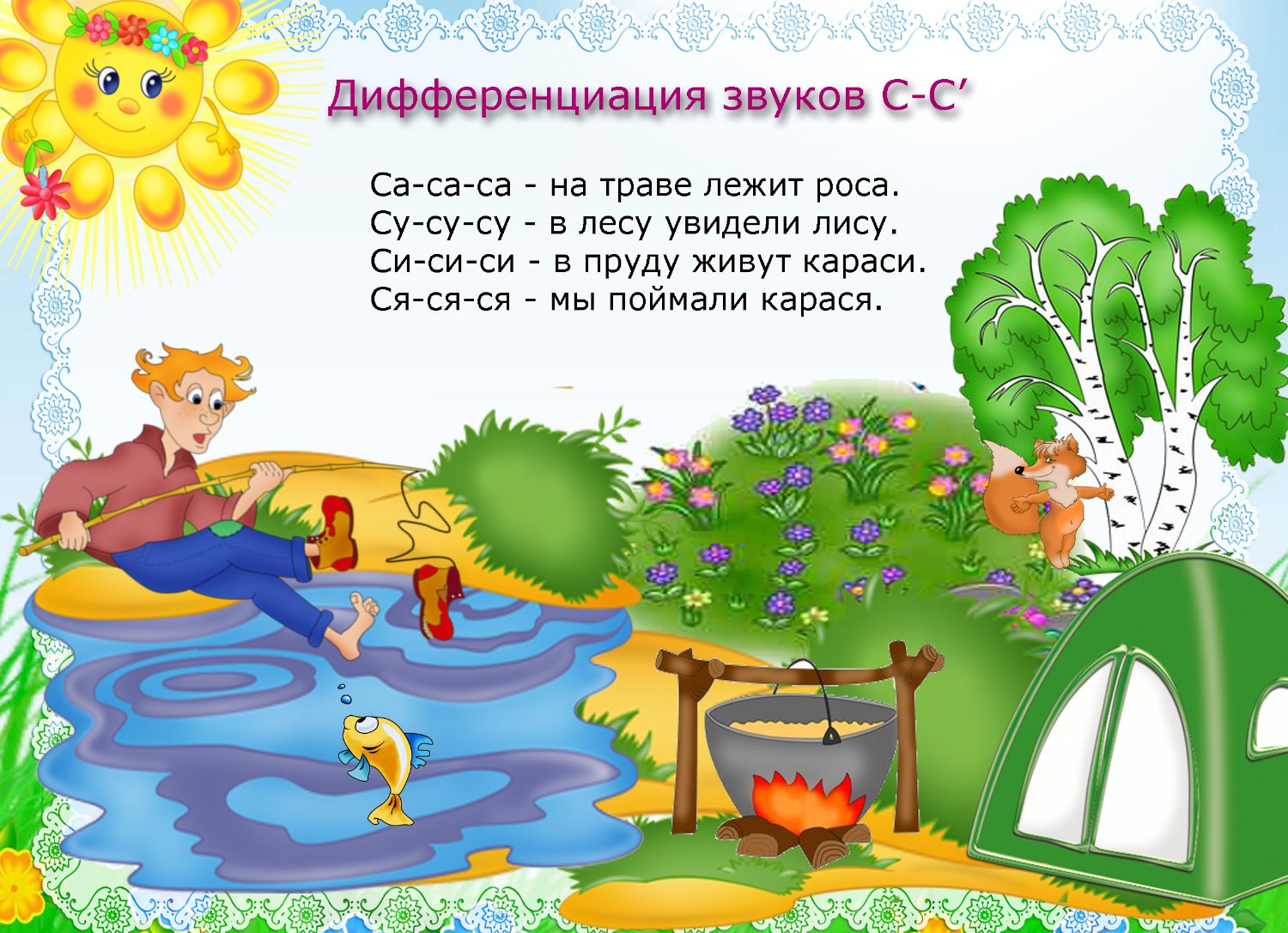 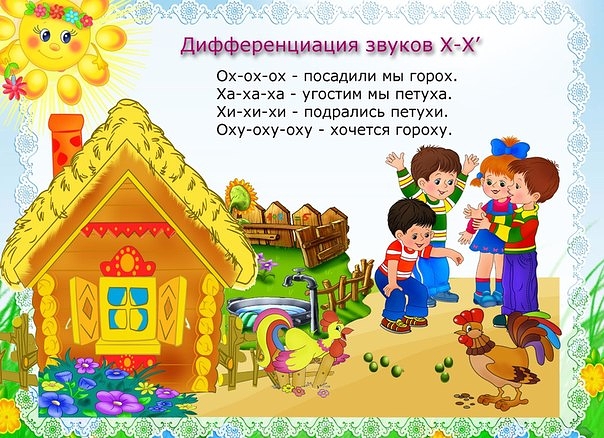 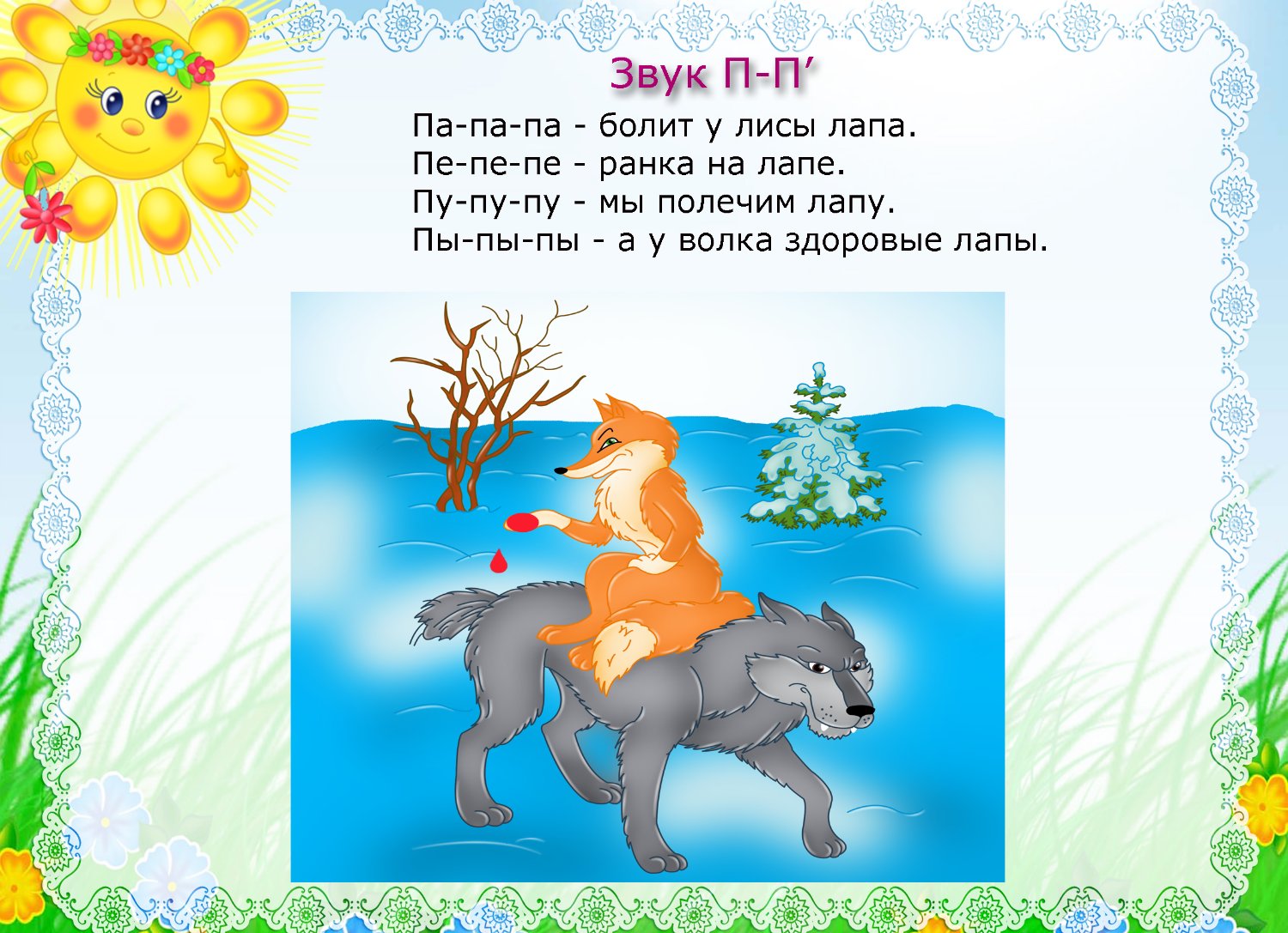 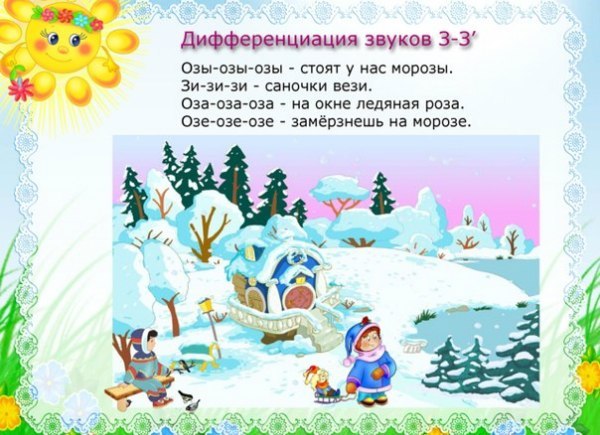 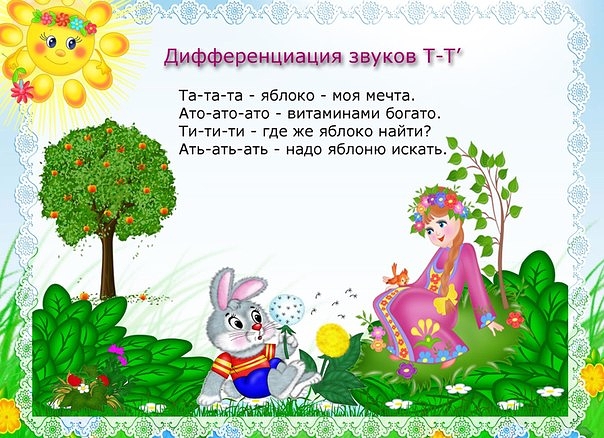 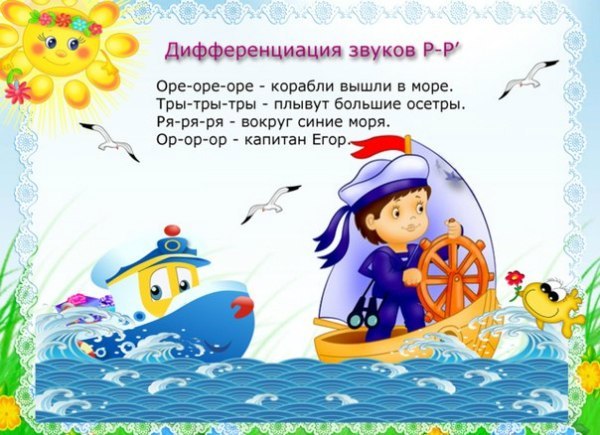 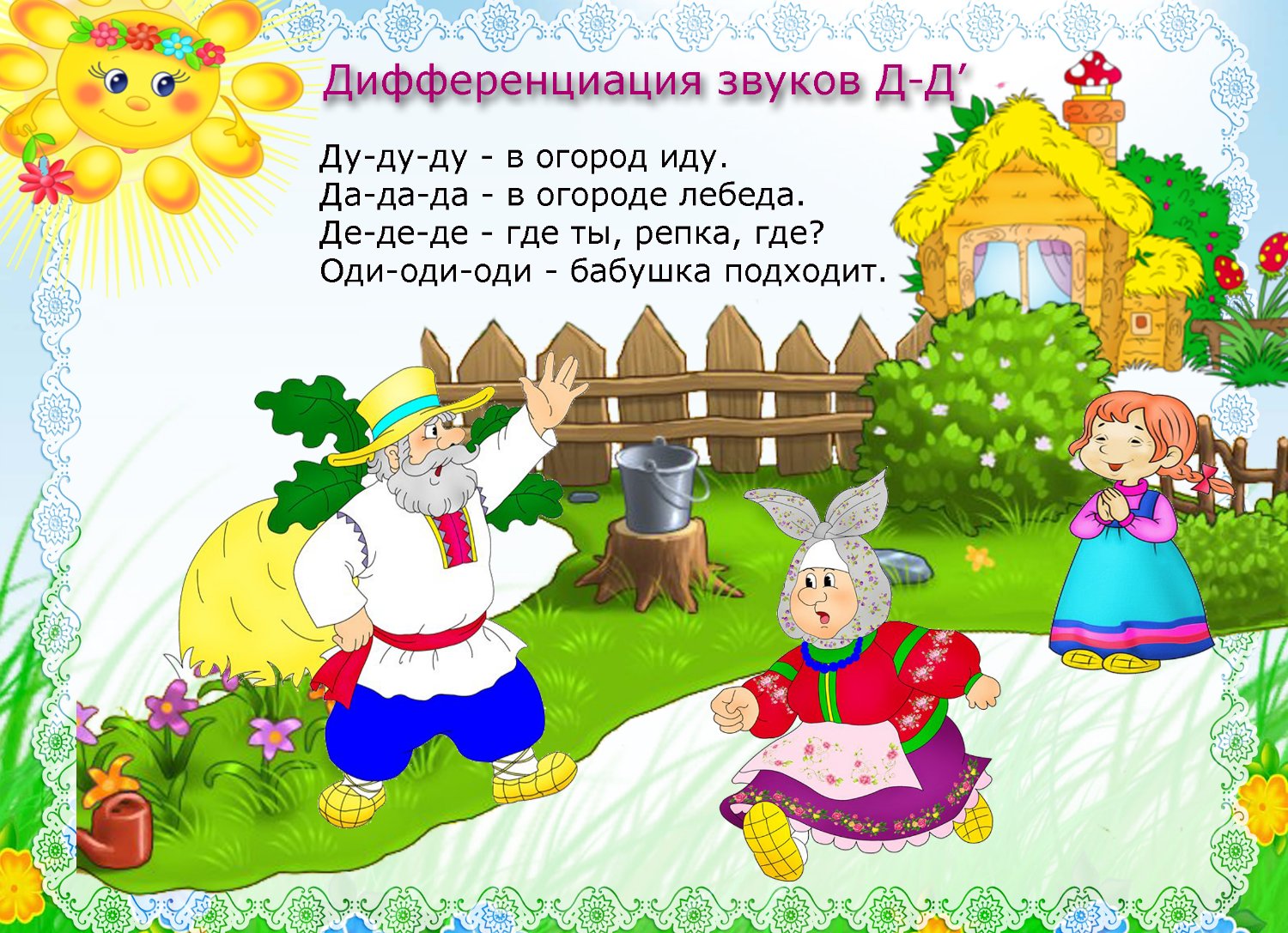 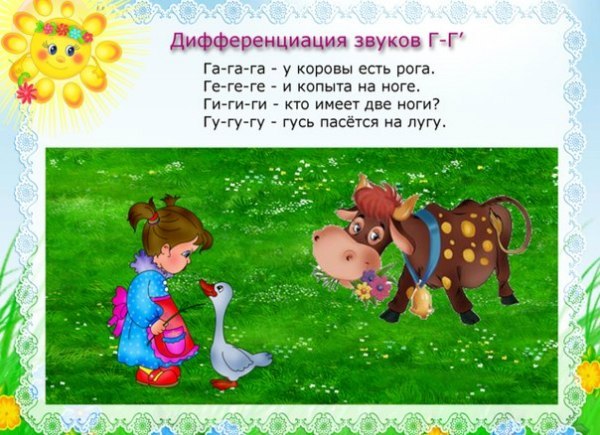 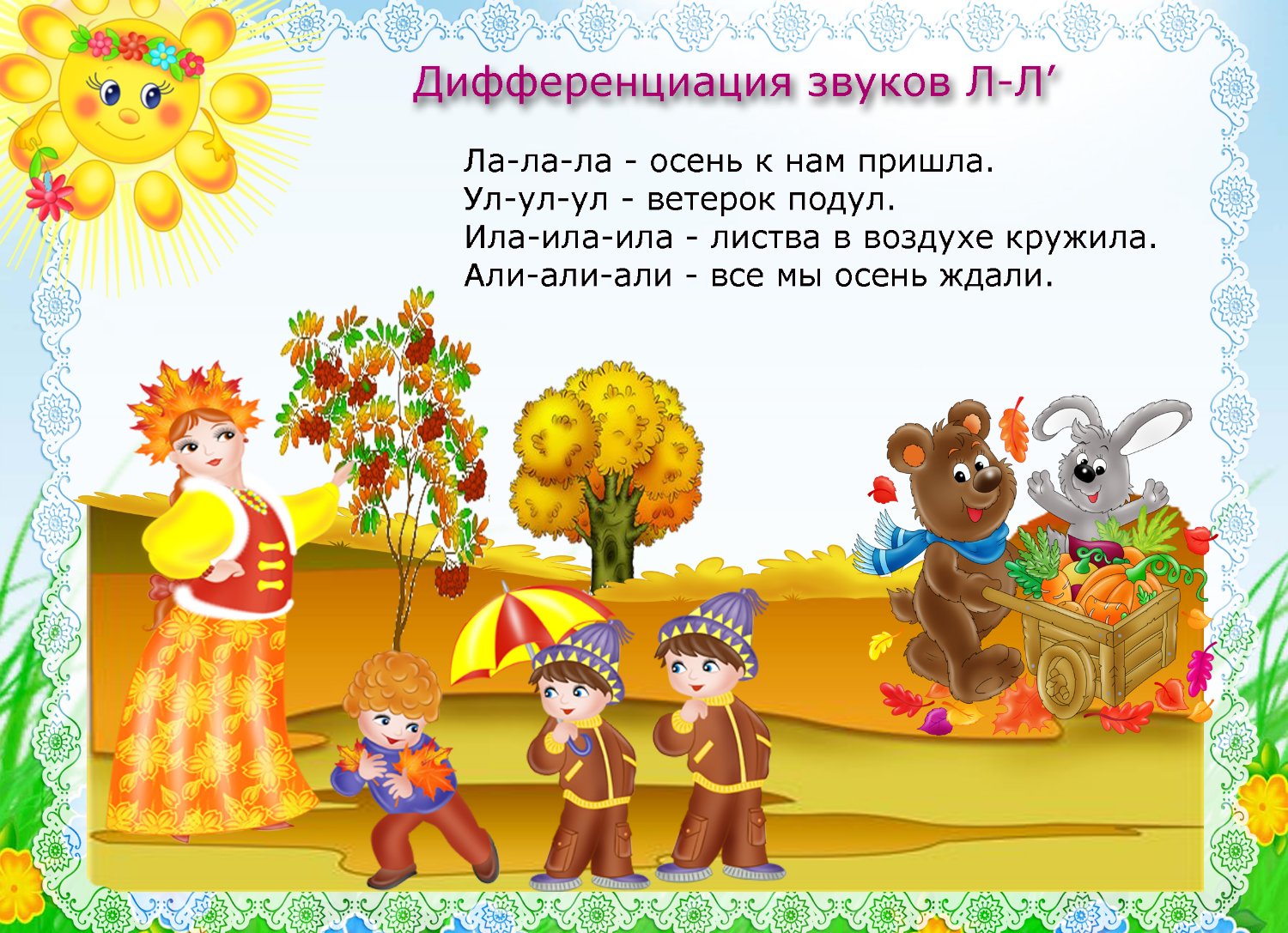 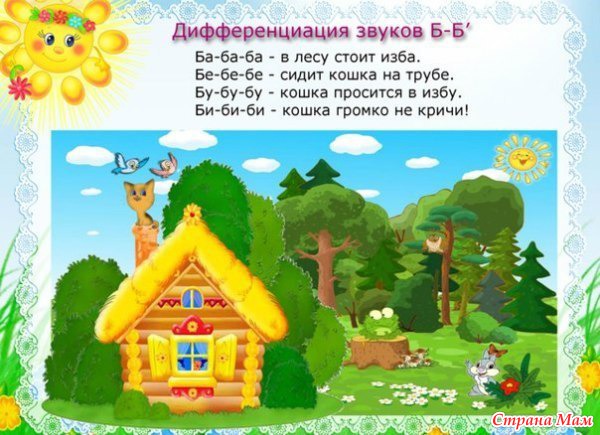 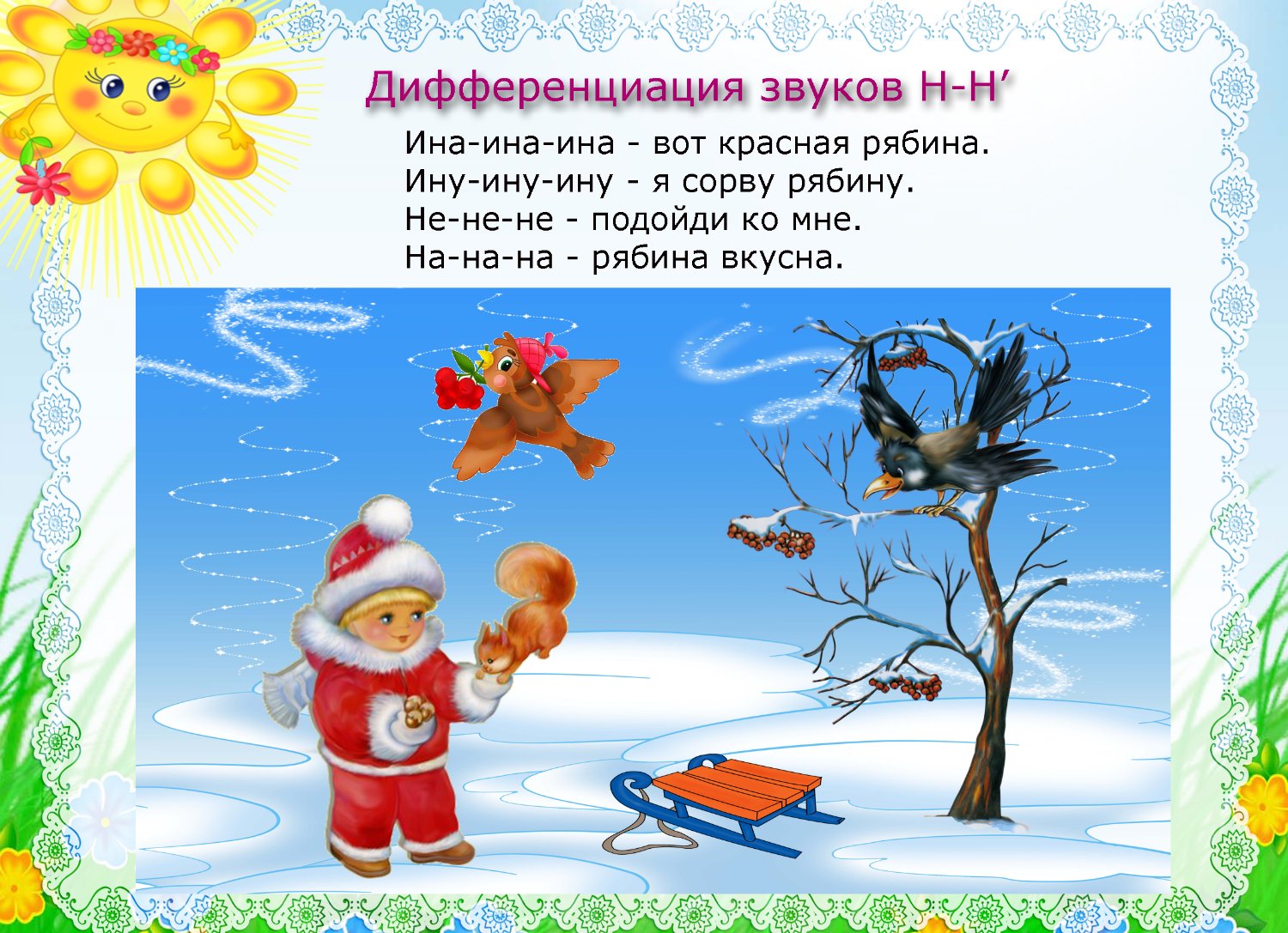 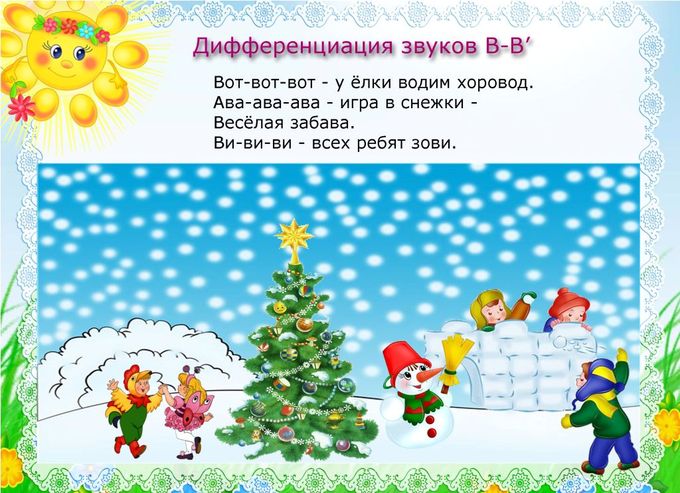 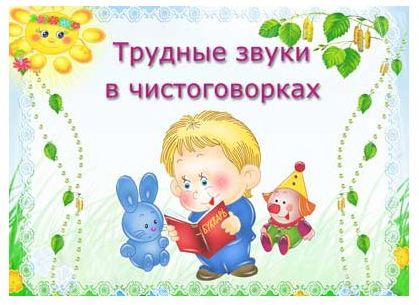 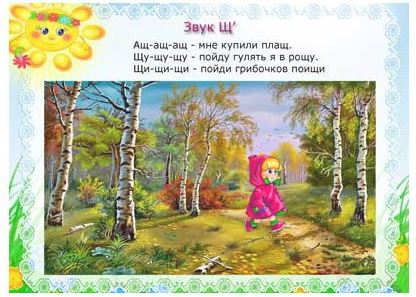 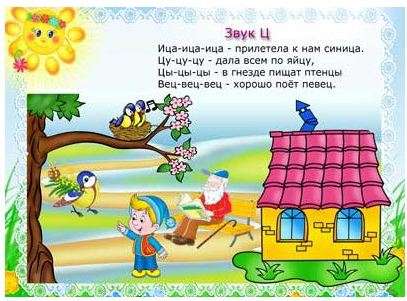 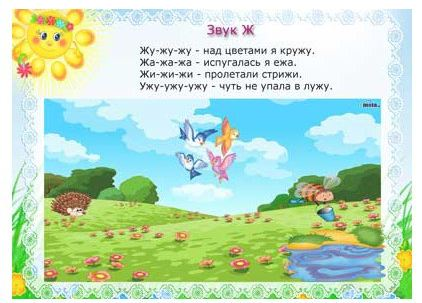 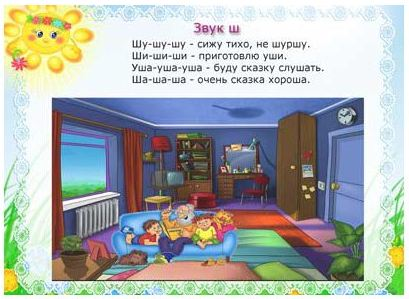 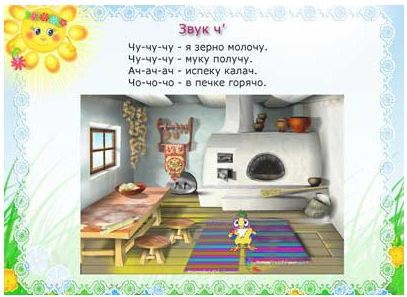 Материал подготовили: воспитатели Булычева Л.А. и Шишкина М.М.